							Toruń, 30 kwietnia 2024 roku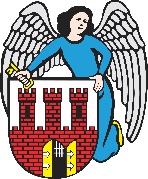     Radny Miasta Torunia        Piotr Lenkiewicz								Sz. Pan								Michał Zaleski								Prezydent Miasta ToruniaWNIOSEKPowołując się na § 18.1 Regulaminu Rady Miasta Torunia zwracam się do Pana Prezydenta z wnioskiem:- o przeprowadzenie czynności porządkowych w celu umożliwienia pełnego rejestru kamery monitorującej natężenie ruchu u zbiegu ulic Łódzka i OkólnaUZASADNIENIEKamera, która znajduje się w przedmiotowej lokalizacji (jadąc od strony sklepu Torimpex) jest w dużej mierze zasłonięta przez gałęzie drzew (załącznik). Utrzymywanie takie stanu powoduje, że główny cel, który należy do ww. urządzenia nie jest spełniany, w związku z tym obraz i dane o natężeniu ruchu mogą być niemiarodajne. Proszę o podjęcie odpowiednich czynności.                                                                         /-/ Piotr Lenkiewicz										Radny Miasta Torunia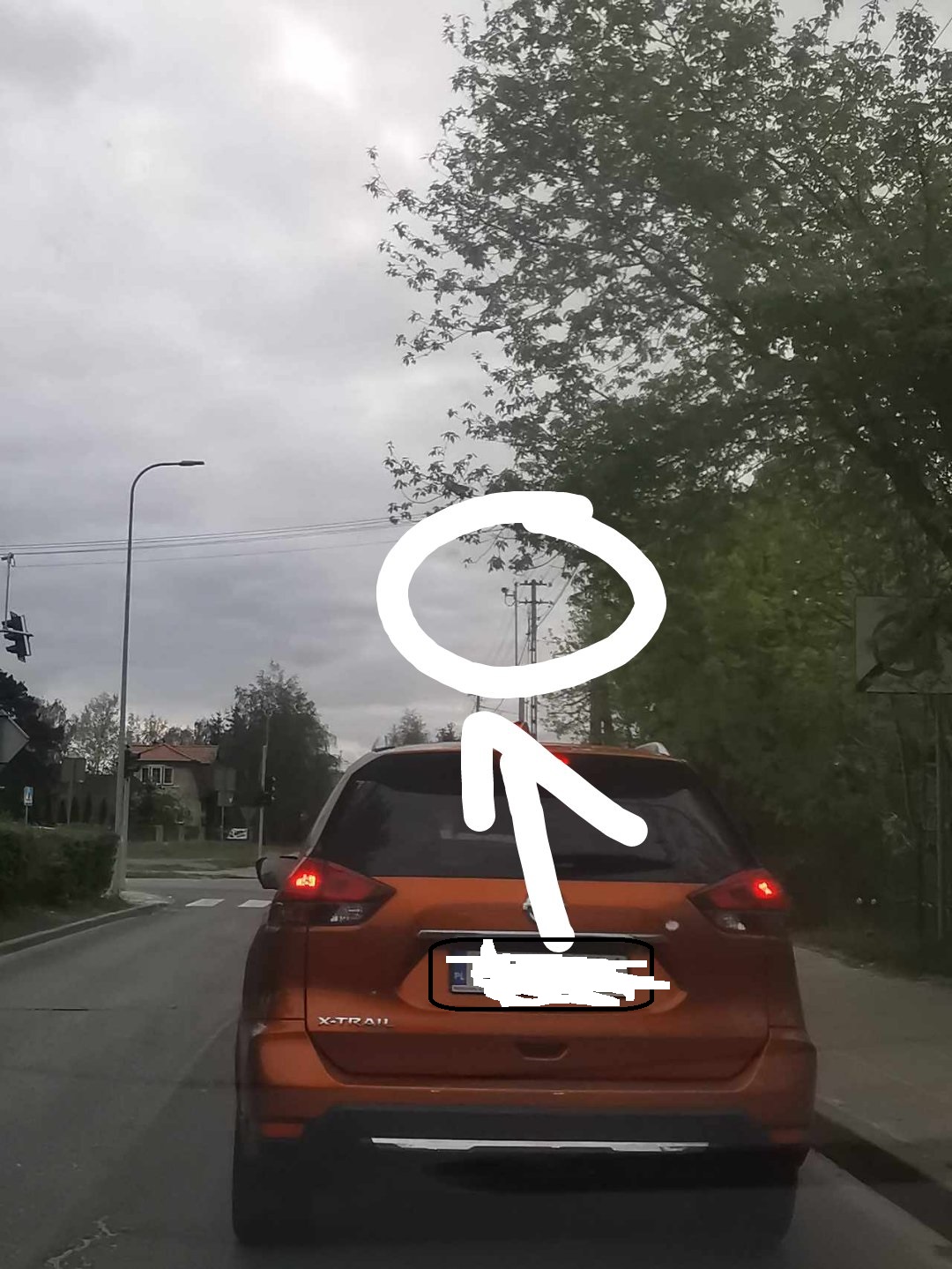 